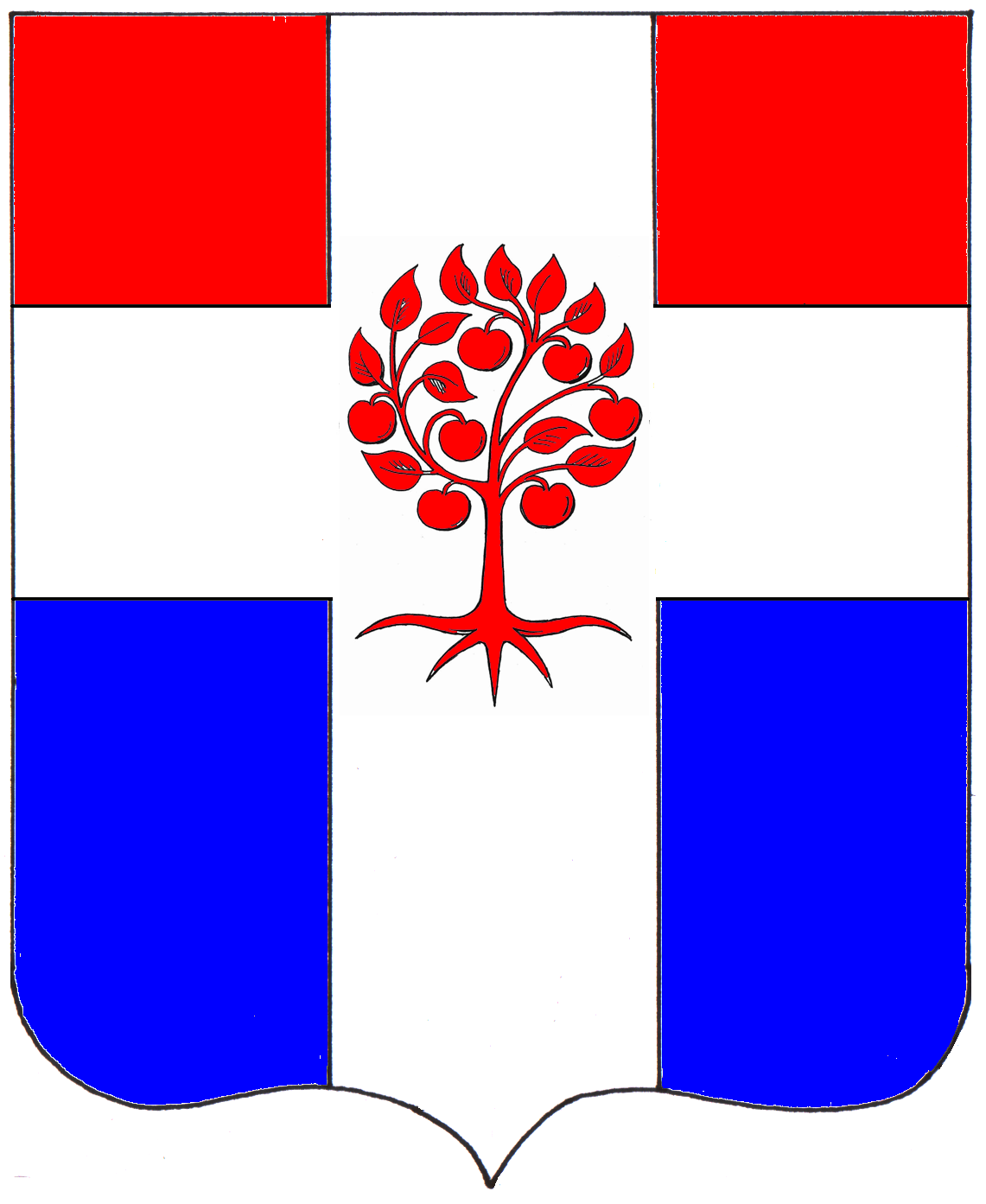 Администрациямуниципального образования  Плодовское  сельское  поселениемуниципального образования  Приозерский  муниципальный районЛенинградской  областиП О С Т А Н О В Л Е Н И Еот  08 сентября  2017 года      № 239	О создании эвакуационной комиссии муниципального образования Плодовское сельское поселение   В соответствии  с федеральными законами «О защите населения и территорий от чрезвычайных ситуаций природного и техногенного характера» и «О гражданской обороне», постановлением Правительства Российской Федерации от 05.11.95 № 1113 «О единой государственной системе  предупреждения  и ликвидации чрезвычайных ситуаций», администрация муниципального образования Плодовское сельское поселение ПОСТАНОВЛЯЕТ:Создать на территории муниципального образования Плодовское сельское поселение  эвакуационную комиссию.  Утвердить  Положение об эвакуационной комиссии, согласно приложению №1.Утвердить состав эвакуационной комиссии, согласно приложению  № 2.  Утвердить схему оповещения членов эвакуационной комиссии, согласно приложению  № 3.Опубликовать настоящее постановление в СМИ и на сайте муниципального образования Плодовское сельское поселение в сети Интернет.Настоящее постановление вступает в силу с момента опубликования. Контроль за выполнением настоящего постановления оставляю за собой.Глава администрации                                                                                                   О. В. КустоваС полным текстом документа можно ознакомиться на сайте МО Плодовское СП в сети Интернет